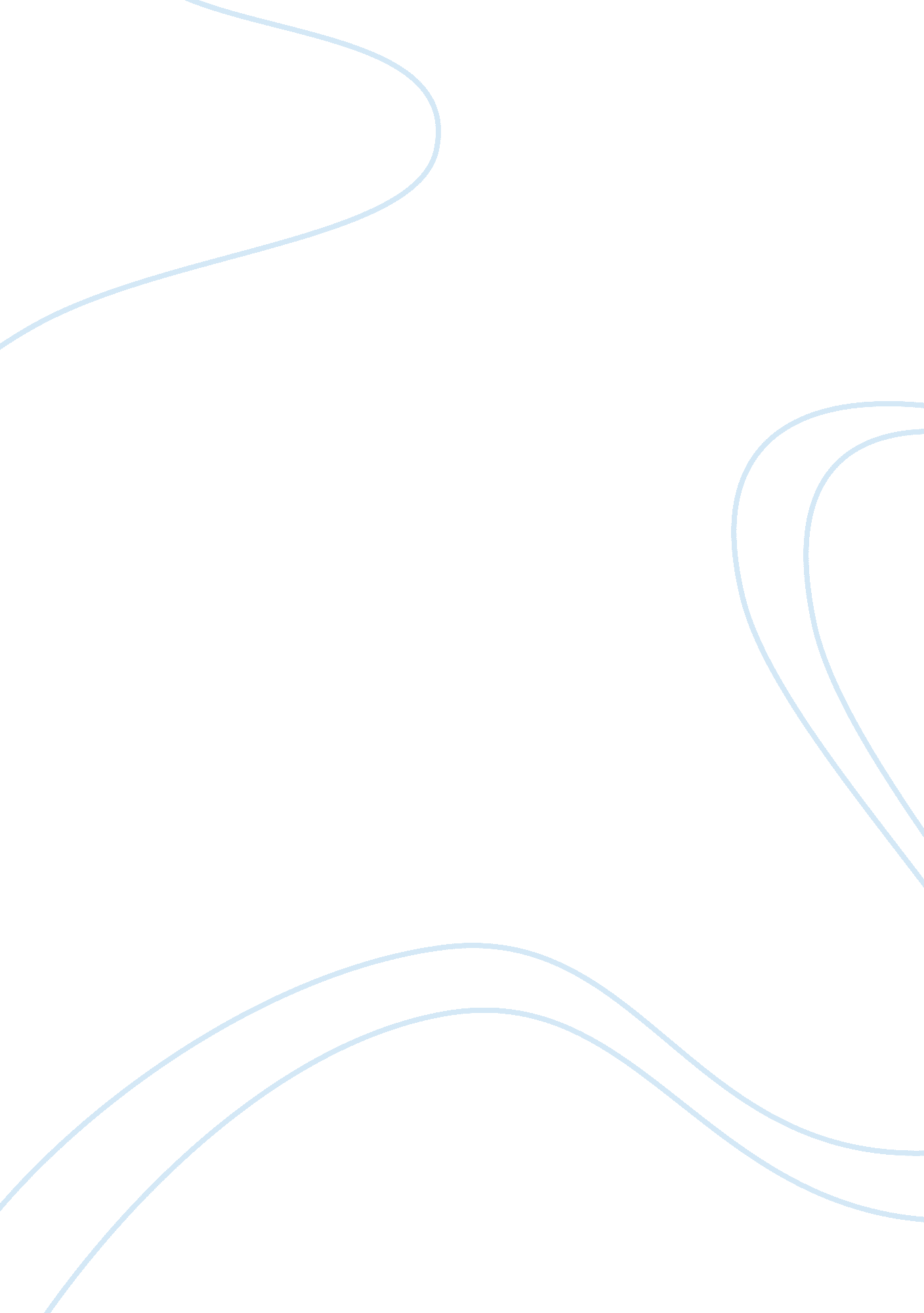 Osim swot analysisFinance, Financial Analysis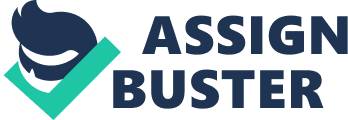 Will brand ism survive in today's market? Introduction to the segment of holistic lifestyle products and their need in today's market Short intro to brand ism and its heritage A short study on what has been ism's market standing in Asia (this will help ease the soot analysis in the essay) Introducing what the essay will be about - will & How ism can survive in the market Starting with strength Sais's no. Preferred healthy lifestyle brand Since it already has top of the mind recall and customer trust (andloyalty) behind it, t can position itself in America Just as it positions itself in the Asian markets. It can position itself as an Asian holistic brand in the American markets. Given its already numerous nun status in Asia - ism can increase its sales by changing up its method of advertising (TV, print and more outdoor) and creating more brand awareness. Weakness & opportunity Luxury brand - expensive turn around and introduce a need to make it seem as a medically beneficial product needed by one and all It's main weakness is that it is priced as a luxury product which ensures that biggest consumer base of middle class kooks at it as a luxury rather than a necessity. To take care of this, ism can price itself competitively and concentrate on its product placements (example, residential areas - lobby's) it can also try the free product use for a limited period, so people can first hand see the benefits of the product. Given its business model (u. ) ism can also innovate its products to suit the needs of the American consumer. Threats Cheap products which make use of the sametechnologythat ism uses Less priced local products Any competitor who will sell the same array of products at a lower price. Long shelf life of its products (no one will buy a massage chair everyday) threatens the business model itself. Introduce the big question, whether or not you think ism will survive? Answer : yes, it will. Why? Because it places innovation and global market domination as one of its mission statements. A breakaway from the traditional advertising will suit its needs. Expansion of the brand will help with its evolution. Ism soot analysis By praying_8719 Technology ushered in the 21st century and with it came countless innovations and products aimed at our well being. With long working hours and even longer waking hours, thehealthof the average individual has been on a constant decline. This has resulted in a huge market opportunity for many health-based brands, world over, as people today want the comforts of the gym in their homes. And given the lack of products or brands that cover this field extensively has resulted in certain brands having a monopoly over this segment. But as we know, monopoly is no guarantee for a long shelf life in a constantly changing consumer market, so what do these leading rand do in order to survive and extend their brand life is highly imperative. A brand facing these very questions is ISM - Sais's leading health and lifestyle product brand. With monopoly over the health-based product markets in China, Ism rapidly captured markets all over major nations in Asia and established itself as a leading brand in the segment of holistic healthcare. Founded in the year 1980 by Ron Simi, it grew rapidly from its humble beginnings as an electric and household appliances company to a hugely successful health and lifestyle brand as we know it today. The rand underwent a lot of changes initially when founder Ron Simi having discovered the enormous untapped potential of health and lifestyle products in the Asian market, decided to abandon the original electrical and household appliance route of Ism and dove headlong into the health and lifestyle market in Asia. Consumers were very accepting of Ism's product offerings and the stock of Ism rose very rapidly in this initial period. But as every coin has two sides to it, Ism's business model is in itself a threat to its survival! With health and lifestyle based products having a long shelf life, people are unwilling to buy Ism's product offerings repeatedly. An apt example of the same would be the signature massage chairs that they are renowned for, while this product is their no. 1 seller, it also has the longest shelf life, making the time period between a repurchase really long. Other similar weaknesses that threaten the brand's very survival are market saturation. As other local products flood the market using Ism's innovative technology, consumers are bound to be swayed by the promise of cheap price and good technology. While these problems are unavoidable ND run parallel to the brand's very nature there is a bigger problem that threatens Ism - limited market reach. As mentioned before, Ism leads brand markets all over Asia, especially in China. Enjoying a top of the mind recall value as being " Sais's no. Health and lifestyle brand", Ism has all but saturated its own expansion opportunities within the Asian Continent. This fact coupled with the long shelf life of its products and a high price bracket make international expansion the only long term and viable solution for Ism to ensure its survival in the long run. Erect the very problem in 2005 when they acquired American national level specialty retailer Brownstone such brand is ISM, Sais's leading health and lifestyle brand. Founded in the year 1980 by Ron Simi, it grew rapidly from its humble beginnings as an electric and household appliances company to a hugely successful health and lifestyle brand as we know it today. The brand underwent a lot of changes initially with Founder Ron Simi having discovered the enormous untapped potential of health and lifestyle products in the Asian market saw a huge reversal in Ism's sales and revenues as people started buying Ism's unique health based products. Based on this performance and the market's reaction to his brand, Ron Ism officially launched brand ISM in the year 1993. Riding high on its initial success, brand Ism opened up 60 new point of sale product distribution outlets within Asia. Further reaching out it opened up stores across Malaysia and Indonesia too. This aggressive expansion strategy combined with its business model saw brand ISM garner the top spot in the Asian markets within a short period of time. 